Лот № 3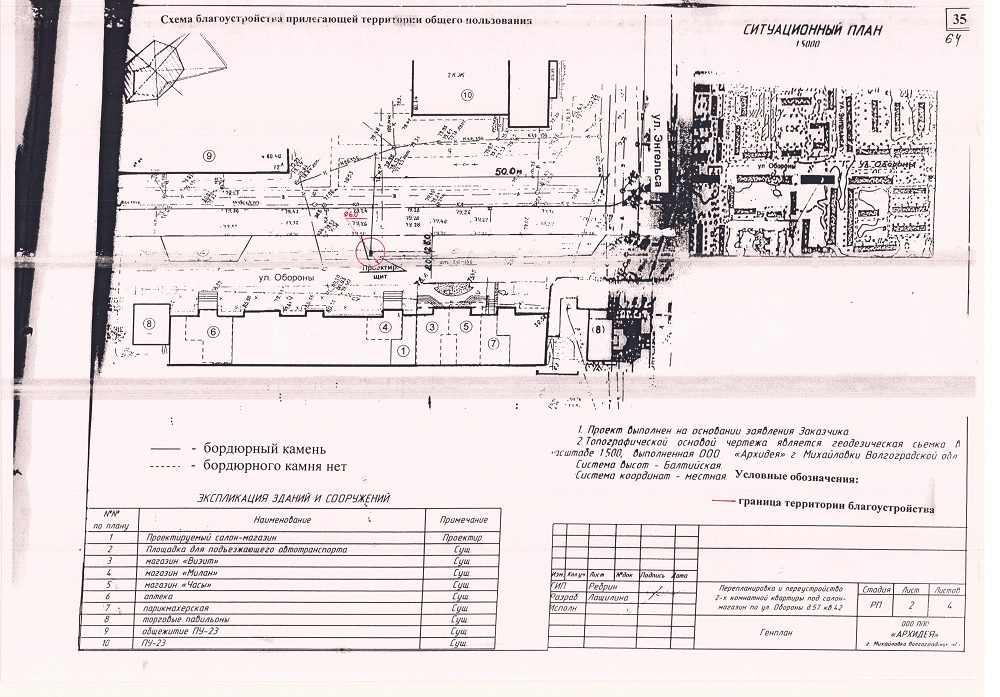 Лот № 4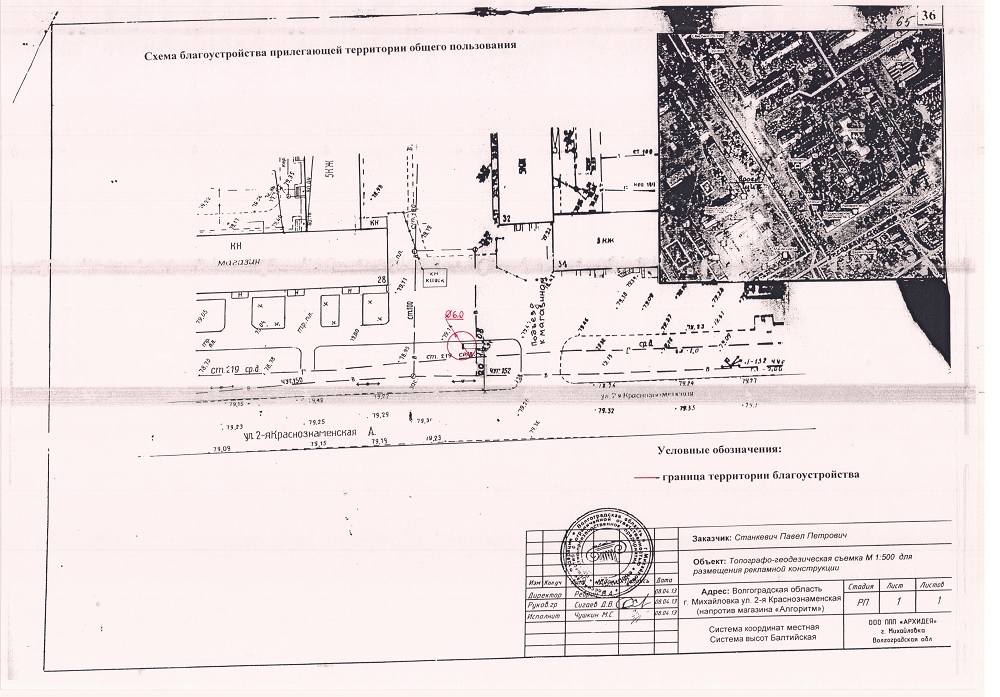 